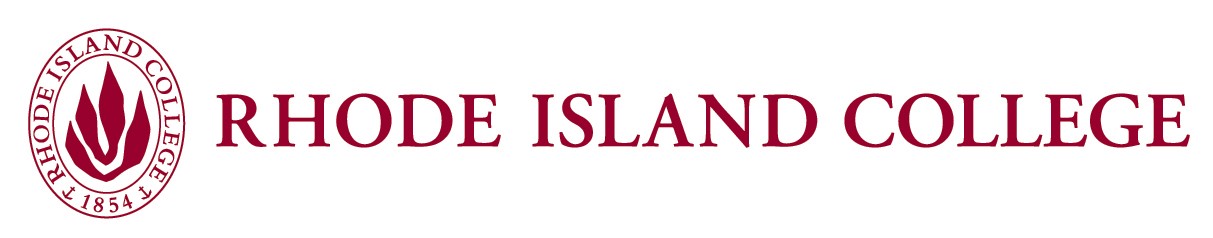 For possible major in Health Sciences (including concentrations in Human Services and Medical Laboratory Sciences), Medical Imaging (Diagnostic Medical Sonography, Magnetic Resonance Imaging, Nuclear Medicine Technology, Radiography), or Nursing                                 Courses with an asterisk * have prerequisites. Courses with (WID) are Writing in the Discipline courses and will be writing intensive     Office of Academic Support (OASIS) 401-456-8083This map is a semester-by-semester guide toward choosing a major. It is designed primarily for freshmen coming to college for the first time who are still exploring their academic options. As soon as you decide on a major, you need no longer follow this Map. Contact the chair/director of your chosen department/program to declare the major and schedule an advising appointment. You will then be assigned a faculty advisor within that department/program.          This map is not your only route; it is a suggestion. The column to the left suggests the ideal courses for each semester, which are designed to help you to graduate in four years. Such a timeline depends on how many courses you can take, how you perform in those courses, and what workload you feel you can handle. Sometimes those courses may be full or unavailable during the semester you plan to take them, in which case consider switching with another course from a different semester.        A complete listing of General Education courses can be found at the OASIS office, or online at http://www.ric.edu/recordsoffice/Pages/College-Catalog.aspx; look at catalog for year you enrolled. These lists are partial and contain those courses recommended for the majors you are exploring.				Revised 6/1/2020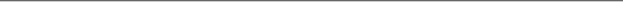 There is also a Gen Ed. Advanced Quantitative/Scientific Reasoning (AQSR) distribution category that has many options: see the catalog.SEMESTER 1CRSEMESTER 1 CHECKPOINTS First Year Writing (FYW 100 or FYW 100P) [minimum grade C, or B for education programs] or First Year Seminar (FYS 100). There are also Honors options.       4-6       FYW 100P is a 6 credit option. To decide which FYW to take, please see the Directed Self-Placement questionnaire at https://ric.co1.qualtrics.com/jfe/form/SV_b1QqYuEN9Ge14ihFor more information: www.ric.edu/firstyearwritingRIC 100 Introduction to Rhode Island College1Exempt if taking COLL 101, COLL 150, or HONR 150 BIOL 108 Basic Principles of Biology* 4Satisfies Gen Ed. Natural Sciences (NS)Prerequisite is completed math competencyCHEM 103* OR CHEM 105* (Choose CHEM 105 if leaning toward Nursing or CHEM 103 if leaning towards MLS.)4Prerequisite for CHEM 103 or CHEM 105 is completed Math competency or appropriate score on the mathematics placement exam: http://www.ric.edu/orientation/Pages/Math-Placement.aspxGen Ed. Social & Behavioral Sciences (SB); PSYC  110 required for Nursing,  MLS,  and Human Services. Health Science BS take a 200-level SOC class.4Requirements and GPAAim for 16 earned credits (While 12 is fulltime, 16 credits are preferred to stay on track to graduate in 4 years) Math competency completedMinimum 2.0 GPAE-mail Career Development Center careerdevelopment @ric.edu to get your password to take Type Focus, an online career assessment and exploration tool.# CREDITS EARNED17-19In Sept. make advising appointment with OASISSEMESTER 2CRSEMESTER 2 CHECKPOINTS FYW 100 or FYW 100P, or FYS 100       4-6Completed both FYS and FYW; for FYW, grade C or betterBIOL 231 Human Anatomy* 4Prerequisites are BIOL 111 and 112 with a min. grade of C, or BIOL 108 with a min. grade of C.A minimum overall GPA of 3.0 and a minimum cognate average (in BIO 231, CHEM 106, and PSYCH 230) of 2.67 is required for nursing]Complete  CHEM  sequence  with  CHEM 104 * or  CHEM 106*4Prereq. for CHEM 104 is CHEM 103; prereq. for CHEM 106 is CHEM 105.Gen Ed Math (M): Choose appropriate MATH level, MATH 209* is required for most programs listed here, Straight Health Science BS uses MATH 240* or  take PSYC 230* if leaning towards  Nursing.4Prerequisite for MATH 209 is MATH 120, or placement through testing; porereq. for MATH 240 is math competency of placement through testing.Prerequisite for PSYC 230 is PSCY 110 or equivalent.Requirements and GPAAim for minimum of 30 earned credits Minimum 2.0 GPA [A minimum overall GPA of 3.0 and a minimum cognate average (in BIO 231, CHEM 106, and PSYCH 230) of 2.67 is required for nursing]# CREDITS EARNED16-18In Feb. make advising appointment with OASISSEMESTER 3CRSEMESTER 3 CHECKPOINTS Choose two courses in possible major (Suggestions: CSCI 101, CHEM 206, BIO 348, or PHYS 110), or MATH 209* or MATH 240* if not completed. May add MEDI 201 (1 credit) if thinking about medical imaging.8-9Prerequisite for MATH 209 is MATH 120 or placement through testing; for MATH 240 math competency of placement.Gen Ed—History (H), Literature (L), Arts (A), or Second Lang 101 if needed (based on placement, a course higher than 101 may be taken).4Optional Language placement test with Dept. of Modern Languages. Complete Second Lang 101 or higher (if needed); ond Language options are: American Sign, Arabic, French, German, Italian, Japanese, Korean (MLAN 150/151), Latin, Portuguese, or Spanish.  For other ways to satisfy the second language requirement see Gen Ed website.BIOL 335 Human Physiology*  or  HPE 102  Human Health and Disease, for  straight Health Science.3-4Prerequisites are BIOL 111 and 112 with a min. grade of C, or BIOL 108 with a min. grade of C. and BIOL 231; satisfies Gen Ed. AQSR.Requirements and GPADeclare your major (Students are required to declare a major before earning 45 credits).Aim for minimum of 45 earned creditsMinimum of 2.0 GPA # CREDITS EARNED15-17In Sept. make appointment with major advisor to discuss your schedule for next semester 